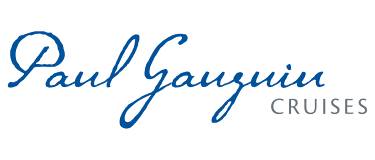 THE M/S PAUL GAUGUIN AWARDED BEST SERVICE FOR THE SMALL SHIP CATEGORYIN THE 2017 CRUISE CRITIC CRUISERS’ CHOICE AWARDS 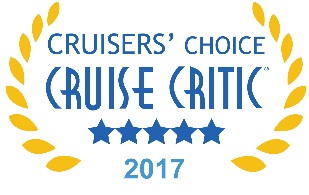 BELLEVUE, Wash. – February 16, 2017 – Paul Gauguin Cruises (www.pgcruises.com), operator of the highest-rated and longest continually sailing luxury cruise ship in the South Pacific, the m/s Paul Gauguin, is pleased to announce that The Gauguin has been awarded Best Service for the small ship category in the 2017 Cruise Critic Cruisers’ Choice Awards.The Gauguin also earned high rankings in the following small ship categories:#2 for Best Public Rooms#3 for Best Dining#3 for Best Entertainment#3 for Best Fitness & Recreation#4 for Best Embarkation#4 for Best Overall“Paul Gauguin’s staff is frequently applauded in the reviews we receive at Cruise Critic for their friendly, attentive service,” said Colleen McDaniel, Senior Executive Editor, Cruise Critic. “This small ship takes good care of its guests and works hard to ensure they enjoy their vacation to the fullest.”Cruise Critic boasts the world’s largest online cruise community, with more than 160,000 cruise reviews, covering approximately 500 cruise ships. The winners of the 7th annual Cruise Critic Cruisers’ Choice Awards are awarded in four ship-size classes, based on passenger capacity (Large: 2,000+ passengers; Mid-Size: 1,200 to 1,999 passengers; Small-Mid Size: 400 to 1,199 passengers; Small: Fewer than 400 passengers.) The rankings are calculated using ratings published with user-submitted reviews on Cruise Critic. Ships must have a minimum number of reviews and ratings to qualify in each category for cruises taken in 2016. The full list of top cruise ships can be found on Cruise Critic’s website by visiting 2017 Cruise Critic Cruisers’ Choice Awards.“We are honored that The Gauguin won best service in the small ship category, and thank our guests for their reviews and this recognition,” said Diane Moore, President of Paul Gauguin Cruises. “On every voyage, our dedicated staff delivers exceptional experiences.”Paul Gauguin Cruises’ commitment to providing guests with the most luxurious and enriching cruise vacations to Tahiti, French Polynesia, and the South Pacific has consistently placed The Gauguin on Cruise Critic’s list of top small ships year after year. For rates or more information on Paul Gauguin Cruises, please contact a Travel Professional, call 800-848-6172, or visit www.pgcruises.com.###About Paul Gauguin CruisesOwned by Pacific Beachcomber S.C., French Polynesia’s leading luxury hotel and cruise operator, Paul Gauguin Cruises operates the 5+-star cruise ship, the 332-guest m/s Paul Gauguin, providing a deluxe cruise experience tailored to the unparalleled wonders of Tahiti, French Polynesia, Fiji, and the South Pacific. Paul Gauguin Cruises accolades include being voted #2 in the category of “Top Small Cruise Lines” in the Condé Nast Traveler 2016 Readers’ Choice Awards and recognition on the publication’s 2016 “Gold List.” Recently, readers voted Paul Gauguin Cruises “#1 Midsize-Ship Ocean Cruise Line” in the Travel + Leisure World’s Best Awards 2016.*Media Contact:Paul Gauguin CruisesVanessa Bloy, Director of Public Relations(425) 440-6255vbloy@pgcruises.com *From Travel + Leisure, August 2016 ©2016 Time Inc.  Affluent Media Group. Used under license. Travel + Leisure and Time Inc. Affluent Media Group are not affiliated with, and do not endorse products or services of Paul Gauguin Cruises.